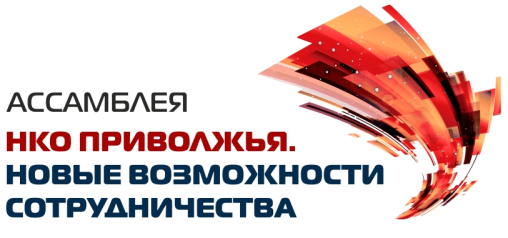 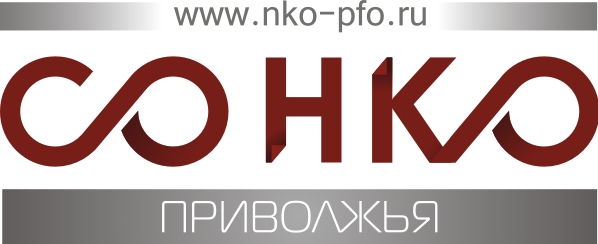 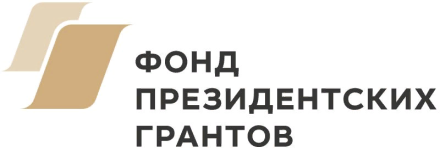 ПРОЕКТОкружная Ассамблея«НКО Приволжья. Новые возможности сотрудничества»22-23 апреля 2019 годаНижний Новгород, «Маринс Парк Отель"Количество участников – не менее 150 представителей СО НКО Приволжского федерального округа: около 80 нижегородцев и по 6-7 НКО (1-2 РЦ + 5 НКО) от 13 регионов.Первый день, 22 апреля9.30 – 10.00 – Регистрация участников10.00 – 10.15 – Открытие Ассамблеи. Цели, задачи, формат работы. 10.15 - 11.00 – Панельная дискуссия «Профессионализм и сотрудничество НКО ПФО» по вопросам:Объединяющая повестка – ресурс для партнерского взаимодействия НКО.Профессионалы vs энтузиасты. Кто стоит у руля НКО?Преемственность и новое поколение лидеров НКО.11.00 - 11.30 Перерыв на кофе11.30 - 13.00 – Серия образовательных мастер-классов по темам:Инновационная повседневность СО НКО: 10 основных направлений" (Светлана Маковецкая, Центр «ГРАНИ», Пермь)Как сфокусировать проект на социальное воздействие для привлечения сторонников и партнёров (Алексей Маслов, Центр Содействия Инновациям в Обществе «СОЛь», Москва)Ошибочная квалификация договоров НКО, как «мина замедленного действия» (Дарья Милославская, Ассоциация «Юристы за гражданское общество», Москва)Что нужно знать руководителю НКО о налогообложении и финансовом управлении? (Павел Гамольский, «Клуб бухгалтеров и аудиторов некоммерческих организаций», Москва)13.15 - 14.00 Обед14.00 - 16.00 – Серия круглых столов по темам:Совместное использование ресурсов. Шеринг экономика в НКО и ресурсные центры (модераторы – Евгения Верба, Ассоциация «Служение», Н. Новгород и Юрий Майстровский, «Ресурсный клуб», Самара)Снижение административных барьеров для НКО: повестка дня и возможные партнёрства (модератор – Оборина Мария Леонидовна, Центр «ГРАНИ», Пермь)Вместе или порознь: опыт сетевого сотрудничества. Партнерские проекты, ассоциации и коалиции (модераторы – Олег Ткачев, Кировский Центр поддержки НКО, Киров и Нина Самарина, Фонд поддержки социальных инициатив «Содействие», Пермь).Вдали от центра: практика реализации локальных инициатив НКО из глубинки (модераторы – Ольга Панчихина, «Общественный фонд развития города», Уфа и Наталья Изюмченко, «Ассоциация выпускников Президентской программы», Оренбург).16:00 – 16:30 Перерыв на кофе16:30 – 18.00 Торжественная церемония награждения победителей Первого Окружного КОНКУРСА ДОСТИЖЕНИЙ ПРОФЕССИОНАЛОВ СОЦИАЛЬНО ОРИЕНТИРОВАННЫХ НКО ПРИВОЛЖСКОГО ФЕДЕРАЛЬНОГО ОКРУГА «ПРИЗВАНИЕ - НКО»Второй день, 23 апреля9.30 – 10:00 – Итоги работы круглых столов. Формат работы второго дня.10:00 - 11.30 "Лечилка" для проектов. Авторы социальных проектов представляют свои неудачные проектные решения и получают консультации экспертов по нескольким разным направлениям (эксперты – руководители /координаторы РЦ):- Эффективность и результативность проекта (почему проект не "выстрелил", не решил поставленные задачи) – модератор – Сергей Дождиков, «ОПОРА», Йошкар-Ола- Фандрайзинг проекта (почему проект не собрал нужное количество ресурсов) модератор - Алла Балашова, Ассоциация «Служение», Н. Новгород- Продвижение проекта (почему проект не так известен, как хотелось бы) - модератор – Александра Агапова, «Историко-эко-культурная ассоциация «Поволжье», Самара11:30 – 12:00 Кофе-брейк12.00 – 14.00 Серия обучающих тренингов по темам:Медиа технологии продвижения социальных проектов (Яна Страузова, Киров)Эффективность проектов и программ НКО (Анастасия Юркина, Пермь)Человеческий капитал НКО (Елена Шпоркина, Ульяновск)14:00 – 14:45 Обед14:45 – 15:30 Подведение итогов, обратная связь, завершение Ассамблеи, отъезд иногородних участников